Требования к оформлению выпускной квалификационной работы (ВКР) по программам бакалавриата, программам специалитета, программам магистратуры в РГПУ им. А. И. ГерценаВКР в виде рукописи имеет следующую структуру:а) титульный лист;б) содержание;в) текст ВКР:1) введение,2) основная часть,3) заключение;г) список сокращений и условных обозначений*;д) словарь терминов*;е) список литературы;ж) список иллюстративного материала*;и) приложения*.
2. Каждую главу (раздел) начинают с новой страницы. Заголовки располагают посередине страницы без точки на конце и печатают прописными буквами. Переносить слова в заголовке не допускается. Заголовки отделяют от текста сверху и снизу тремя интервалами. Названия параграфов печатают строчными буквами и располагают с абзацным отступом 1,25 без строчки в конце.3. Работа должна быть выполнена печатным способом с использованием компьютера и принтера на одной стороне листа белой бумаги одного сорта формата А4 (210х297 мм) через полтора интервала и размером шрифта 14 пунктов. Названия параграфов печатают строчными буквами и располагают с абзацным отступом 1,25 без точки в конце.4. Страницы ВКР должны иметь следующие поля: левое - 25 мм, правое - 10 мм, верхнее - 20 мм, нижнее - 20 мм. Абзацный отступ должен быть одинаковым по всему тексту и равен пяти знакам. Все страницы ВКР, включая иллюстрации и приложения, нумеруются по порядку без пропусков и повторений. Первой страницей считается титульный лист, на котором нумерация страниц не ставится, на следующей странице ставится цифра "2" и т.д. Порядковый номер страницы печатают на середине верхнего поля страницы.* Список сокращений и условных обозначений, список терминов, список  иллюстрированного материала и приложения не являются обязательными элементами структуры ВКР. 5. Объем ВКР должен составлять для обучающихся по программам бакалавриата – от 35 до 60 страниц машинописных страниц, по программам специалитета – от 45 до 70, по программам магистратуры – от 55 до 80. Объем ВКР считается без учета приложений.6. Требования к оформлению иллюстративного материалаИллюстративный материал может быть представлен рисунками, фотографиями, картами, нотами, графиками, чертежами, схемами, диаграммами и другим подобным материалом. Иллюстрации, используемые в ВКР, размещают под текстом, в котором впервые дана ссылка на них, или на следующей странице, а при необходимости - в приложении к ВКР. Допускается использование приложений нестандартного размера, которые в сложенном виде соответствуют формату А4. Иллюстрации нумеруют арабскими цифрами сквозной нумерацией или в пределах главы (раздела). Под рисунком посередине страницы делается запись «Рисунок 1- название рисунка» без точки в конце. На все иллюстрации должны быть приведены ссылки в тексте ВКР. При ссылке следует писать слово "Рисунок" с указанием его номера. Таблицы, используемые в ВКР, размещают под текстом, в котором впервые дана ссылка на них, или на следующей странице, а при необходимости - в приложении к ВКР. Таблицы нумеруют арабскими цифрами сквозной нумерацией или в пределах главы (раздела). Над таблицей с абзацным доступом 1,25 делается запись «Таблица 1- название таблицы» без точки в конце. На все таблицы должны быть приведены ссылки в тексте ВКР. При ссылке следует писать слово "Таблица" с указанием ее номера. Перечень таблиц указывают в списке иллюстративного материала. 7. Требования к оформлению списка литературыСписок использованных источников должен быть размещен в конце основного текста.  Допускаются следующие способы группировки библиографических записей: алфавитный, систематический (в порядке первого упоминания в тексте), хронологический.При алфавитном способе группировки все библиографические записи располагают по алфавиту фамилий авторов или первых слов заглавий документов. Библиографические записи произведений авторов-однофамильцев располагают в алфавите их инициалов.При систематической (тематической) группировке материала библиографические записи располагают в определенной логической последовательности в соответствии с принятой системой классификации.При хронологическом порядке группировки библиографические записи располагают в хронологии выхода документов в свет.При наличии в списке литературы на других языках, кроме русского, образуется дополнительный алфавитный ряд, который располагают после изданий на русском языке.КнигиСычев, М.С. История Астраханского казачьего войска: учебное пособие / М.С.Сычев. - Астрахань: Волга, 2009. - 231 с.Нормативные правовые актыКонституция Российской Федерации: офиц. текст. - М.: Маркетинг, 2001. - 39 с.Семейный кодекс Российской Федерации: [федер. закон: принят Гос. Думой 8 дек. 1995 г.: по состоянию на 3 янв. 2001 г.]. - СПб.: Стаун-кантри, 2001. - 94 с.ДиссертацииЛагкуева, И.В. Особенности регулирования труда творческих работников театров: дис. ... канд. юрид. наук: 12.00.05 / Лагкуева Ирина Владимировна. - М., 2009. - 168 с.Авторефераты диссертацийСиротко, В.В. Медико-социальные аспекты городского травматизма в современных условиях: автореф. дис. ... канд. мед. наук: 14.00.33 / Сиротко Владимир Викторович. - М., 2006. - 17 с.Электронные ресурсыХудожественная энциклопедия зарубежного классического искусства [Электронный ресурс]. - М.: Большая Рос. энцикл., 1996. - 1 электрон. опт. диск (CD-ROM).Насырова, Г.А. Модели государственного регулирования страховой деятельности [Электронный ресурс] / Г.А.Насырова // Вестник Финансовой академии. - 2003. - N 4. - Режим доступа: http://vestnik.fa.ru/4(28)2003/4.html (дата обращения: 19.02.2016)СтатьиБерестова, Т.Ф. Поисковые инструменты библиотеки / Т.Ф.Берестова // Библиография. - 2006. - N 6. - С.19.Форма титульного листаМИНИСТЕРСТВО ОБРАЗОВАНИЯ И НАУКИ РОССИЙСКОЙ ФЕДЕРАЦИИФЕДЕРАЛЬНОЕ ГОСУДАРСТВЕННОЕ БЮДЖЕТНОЕ ОБРАЗОВАТЕЛЬНОЕУЧРЕЖДЕНИЕ ВЫСШЕГО ОБРАЗОВАНИЯ«РОССИЙСКИЙ ГОСУДАРСТВЕННЫЙ ПЕДАГОГИЧЕСКИЙ УНИВЕРСИТЕТ им. А. И. ГЕРЦЕНА»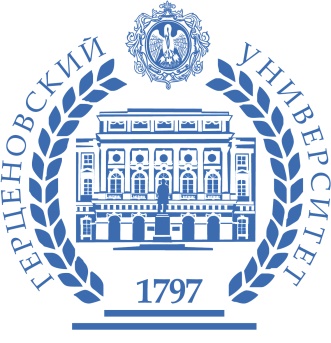 Направление подготовки/ Специальность подготовки 
__________________________________________________________________Основная (профессиональная) образовательная программа__________________________________________________________________                            ( профиль, магистерская программа, специализация) Выпускная квалификационная работа______________________________________________________________________________________________________________________________Обучающегося __курса Форма обученияФИОНаучный руководитель:доктор экономических наук, профессорФИОРецензент:Кандидат педагогических наук, доцентФИОСанкт-Петербург2017Приложение 6